CROSTINIT 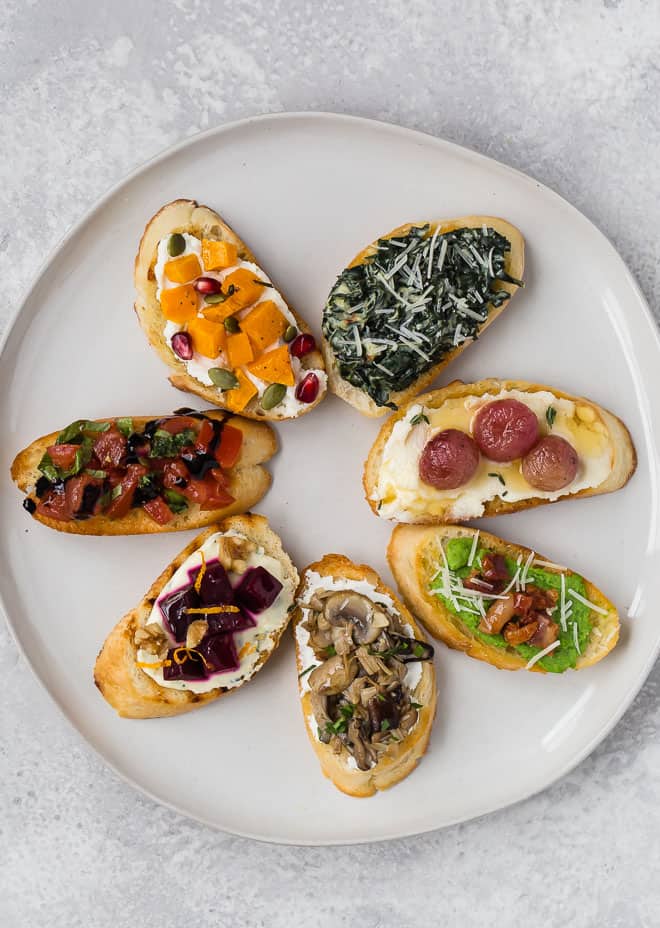 Figure  CrostinitCrostini tarkoittaa kirjaimellisesti “pieniä paahtleipiä”. Ne on hierottu valkosipulilla, voideltu oliiviöljyllä ja paahdettu. Crostineja tarjotaan alkupalana tai naposteltavana, ja niiden päälle  sopivat voimakkaat Välimeren maut, kuten oliivi, munakoiso, tomaatti, basilika ja paprika. Ellet löydä sopivaa leipää kaupasta, käytä ranskalaistyyppisen leivän tai focaccian ohjetta. 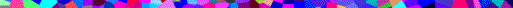 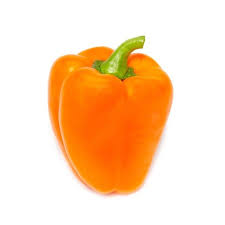 Figure 2 oranssi paprikaMAIDOTON, KANANMUNATON, GLUTEENITON JA PÄHKINÄTÖNValmisteluaika: 10 minuuttiaKypsennysaika: 6 minuuttiaAnnoksesta tulee 8 kappaletta MAIDOTON, KANANMUNATON, GLUTEENITON JA PÄHKINÄTÖNValmisteluaika: 10 minuuttiaKypsennysaika: 6 minuuttiaAnnoksesta tulee 8 kappaletta MUNAKOISO JA HERKKUSIENET MUNAKOISO JA HERKKUSIENET 4 rkl Oliiviöljyä sekä ylimääräistä voiteluun1Salottisipuli hienoksi pilkottuna1 Munakoiso pieninä kuutioina½ tlJauhettua kuminaa½ tlKanelia½ tlKuivattua oreganoa55 gPieniä herkkusieniä ohuiksi viipaloituna Suolaa ja vastajauhettua mustapippuria1 rklPersiljaa8Vinoon leikattua viipaletta ranskalaistyyppistä leipää tai puolikasta viipaletta focacciaa2 Valkosipulinkynttä halkaistuna Kuumenna öljy kattilassa. Lisää salottisipuli ja munakoiso ja paista kasvikset melko miedolla lämmöllä lähes pehmeiksi, noin 4 minuuttia. Lisää mausteet ja sienet ja paista vielä 2 minuuttia  koko ajan sekoittaen. Mausta ja sekoita joukkoon persilja. Hiero sillä aikaa  leipäviipaleita valkosipulinkynnellä, levitä molemmille puolille oliiviöljyä ja paahda.Kumoa munakoiso-sieniseos leiville ja tarjoa. Kuumenna öljy kattilassa. Lisää salottisipuli ja munakoiso ja paista kasvikset melko miedolla lämmöllä lähes pehmeiksi, noin 4 minuuttia. Lisää mausteet ja sienet ja paista vielä 2 minuuttia  koko ajan sekoittaen. Mausta ja sekoita joukkoon persilja. Hiero sillä aikaa  leipäviipaleita valkosipulinkynnellä, levitä molemmille puolille oliiviöljyä ja paahda.Kumoa munakoiso-sieniseos leiville ja tarjoa. TOMAATTI JA BASILIKAValmisteluaika: 5 minuuttiaKypsennysaika: 3-4 minuuttia Annoksesta tulee 8 kappaletta TOMAATTI JA BASILIKAValmisteluaika: 5 minuuttiaKypsennysaika: 3-4 minuuttia Annoksesta tulee 8 kappaletta 4 Tomaattia pilkottuna ja siemenet poistettuna 1 rklOliiviöljyä sekä ylimääräistä  voiteluunPariSilputtua tuoretta basilikanlehteäVastajauhettua mustapippuria8Vinoon leikattua viipaletta ranskalaistyyppistä leipää tai puolikasta viipaletta focacciaa1 Valkosipulinkynsi halkaistuna Sekoita tomaatit, öljy, basilikanlehdet ja aimo annos mustapippuria.Paahda sillä aikaa leivät yllä olevan ohjeen mukaan.Nosta leivät tarjoilulautaselle ja lusikoi  tomaattiseosta päälle. Sekoita tomaatit, öljy, basilikanlehdet ja aimo annos mustapippuria.Paahda sillä aikaa leivät yllä olevan ohjeen mukaan.Nosta leivät tarjoilulautaselle ja lusikoi  tomaattiseosta päälle. TAPENADE Valmisteluaika: 10 minuuttia Kypsennysaika: 3-4 minuuttia Annoksesta tulee 8 kappaletta TAPENADE Valmisteluaika: 10 minuuttia Kypsennysaika: 3-4 minuuttia Annoksesta tulee 8 kappaletta 1 ¼ dlOliiviöljyä sekä ylimääräistä voiteluun 115 gKivettömiä mustia oliiveja115 gKivettömiä vihreitä oliiveja1 isoValkosipulinkynsi3 rkl Silputtua tuoretta persiljaa2 rklKapriksia huuhdottuna ja valutettuna 1 tlk (55 g)Sardellifileitä valutettuna ½ Limetin mehu¼ tlSokeriaVastajauhettua mustapippuria 8 Vinoon leikattua viipaletta ranskalaistyyppistä leipää tai puolikasta viipaletta focacciaaVIIMEISTELYYNVIIMEISTELYYN1 pieni Sipuli hienoksi silputtuna ½ Limetin mehu Mittaa kaikki ainekset tehosekoittimeen ja lisää reilusti pippuria. Sekoita ainekset karkeaksi tahnaksi. Pysäytä kone tarvittaessa välillä  ja kaavi ainekset reunoilta mukaan.Sekoita sipuli ja limettimehu keskenään ja jätä seisomaan vähintään  tunniksi.Voitele leivät öljyllä ja paahda.Pane kunkin leivän päälle lusikallinen  tapenadea  ja ripottele  pinnalle sipuli-limettimehuseosta. Mittaa kaikki ainekset tehosekoittimeen ja lisää reilusti pippuria. Sekoita ainekset karkeaksi tahnaksi. Pysäytä kone tarvittaessa välillä  ja kaavi ainekset reunoilta mukaan.Sekoita sipuli ja limettimehu keskenään ja jätä seisomaan vähintään  tunniksi.Voitele leivät öljyllä ja paahda.Pane kunkin leivän päälle lusikallinen  tapenadea  ja ripottele  pinnalle sipuli-limettimehuseosta. PAPRIKA, KESÄKURPITSA JA AURINKOKUIVATTU TOMAATTI Valmisteluaika: 15 minuuttia Kypsennysaika: 7-8 minuuttiaAnnoksesta tulee 8 kappaletta PAPRIKA, KESÄKURPITSA JA AURINKOKUIVATTU TOMAATTI Valmisteluaika: 15 minuuttia Kypsennysaika: 7-8 minuuttiaAnnoksesta tulee 8 kappaletta 1 rkl Oliiviöljyä sekä ylimääräistä voiteluun 2 Salottisipulia silputtuna 1 pieni Punainen tai oranssi paprika pilkottuna ja siemenet poistettuna  1 Kesäkurpitsa pilkottuna 1 tl Silputtuna  tuoretta rosmariinia2 tl BalsamiviinietikkaSuolaa ja vastajauhettua mustapippuria8 Vinoon leikattua viipaletta ranskalaistyyppistä leipää tai puolikasta viipaletta focacciaa1Valkosipulinkynsi halkaistuna 1 rkl Aurinkokuivatuista tomaateista tehtyä tahnaa Kuumenna öljy paistinpannussa. Lisää salottisipulit, paprika, kesäkurpitsa ja rosmariini ja paista keskilämmöllä sekoitellen noin 4 minuuttia eli kunnes ainekset ovat hieman pehmeitä. Sekoita joukkoon balsamiviinietikka ja hiukan suolaa ja pippuria.Hiero leipäviipaleita valkosipulinkynnellä, voitele molemmat puolet oliiviöljyllä ja paahda viipaleet. Levitä kullekin leivälle hieman tomaattitahnaa ja lusikoi lämmintä paprikaseosta päälle. Tarjoa lämpiminä. Kuumenna öljy paistinpannussa. Lisää salottisipulit, paprika, kesäkurpitsa ja rosmariini ja paista keskilämmöllä sekoitellen noin 4 minuuttia eli kunnes ainekset ovat hieman pehmeitä. Sekoita joukkoon balsamiviinietikka ja hiukan suolaa ja pippuria.Hiero leipäviipaleita valkosipulinkynnellä, voitele molemmat puolet oliiviöljyllä ja paahda viipaleet. Levitä kullekin leivälle hieman tomaattitahnaa ja lusikoi lämmintä paprikaseosta päälle. Tarjoa lämpiminä. VIHJE Voit paistaa leipäviipaleet myös uunissa. Levitä viipaleet uunipellille ja paista +180C asteessa 15 minuuttia tai kunnes leivät ovat rapeita ja kullanruskeita. Käännä kerran paistamisen aikana. VIHJE Voit paistaa leipäviipaleet myös uunissa. Levitä viipaleet uunipellille ja paista +180C asteessa 15 minuuttia tai kunnes leivät ovat rapeita ja kullanruskeita. Käännä kerran paistamisen aikana. 